Отчет 
о проведенной муниципальной благотворительной акции 
«Помоги собраться в школу»    Цель: - оказание социальной помощи детям, оказавшимся в трудной жизненной ситуации;         - формирование в обществе атмосферы взаимопомощи, всеобщей заботы и пристального внимания к юным гражданам в один из значимых дней в их жизни.  С 5 по 10 сентября 2018 года в МКОУ «Верхнеказанищенская СОШ №2 им. Героя России Даудова З.А.» прошла акция  «Помоги собраться в школу» Данная акция проводилась в рамках республиканской благотворительной акции «Помоги собраться в школу» и направлена на благотворительность и помощь нуждающимся семьям, многодетным и малообеспеченным семьям. В Акция приняли участие практически все классы, включая и начальные, родители и учителя.В целях организованного начала 2018/2019 учебного года, а также поддержки детей, находящихся в трудной жизненной ситуации, при подготовке к новому учебному году и оказания материальной помощи детям (первоклассникам) из многодетных и малообеспеченных семей в МКОУ «Верхнеказанищенская СОШ №2» были организованны следующие мероприятия: 
1. Совместно с классными руководителями были выявлены дети, находящиеся в трудной жизненной ситуации, для оказания им помощи.
2.Организованна  работа по привлечению материальных средств для оказания помощи.
3.Создан  пункт для приема вещей, учебников, канцтоваров, школьных принадлежностей.
4. Сформирована комиссия по приему денежных средств и распределению их нуждающимся, с последующим отчетом о расходовании.5. Обеспеченна организованная выдача помощи в течение Акции с дальнейшим обсуждением на педсовете.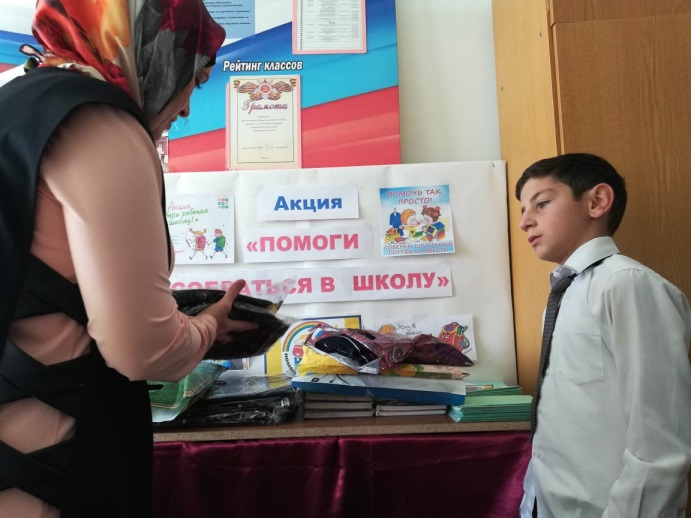 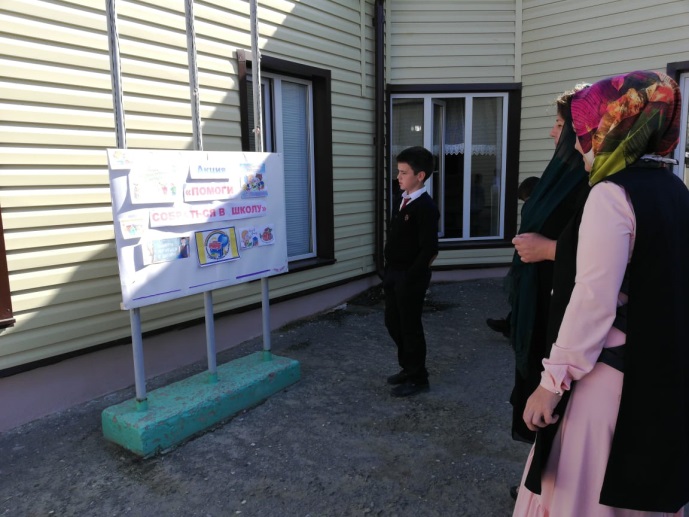 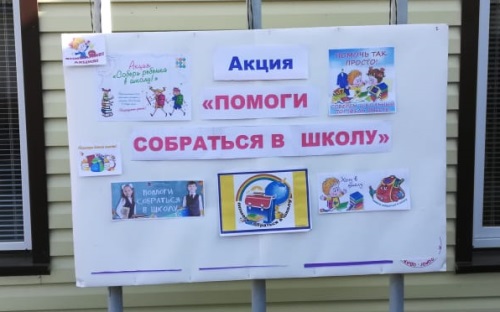 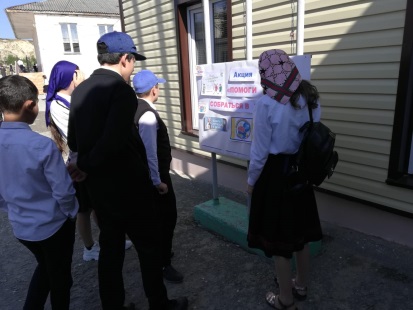 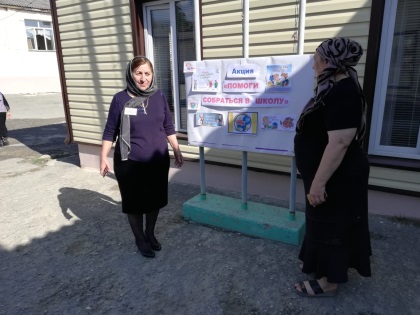 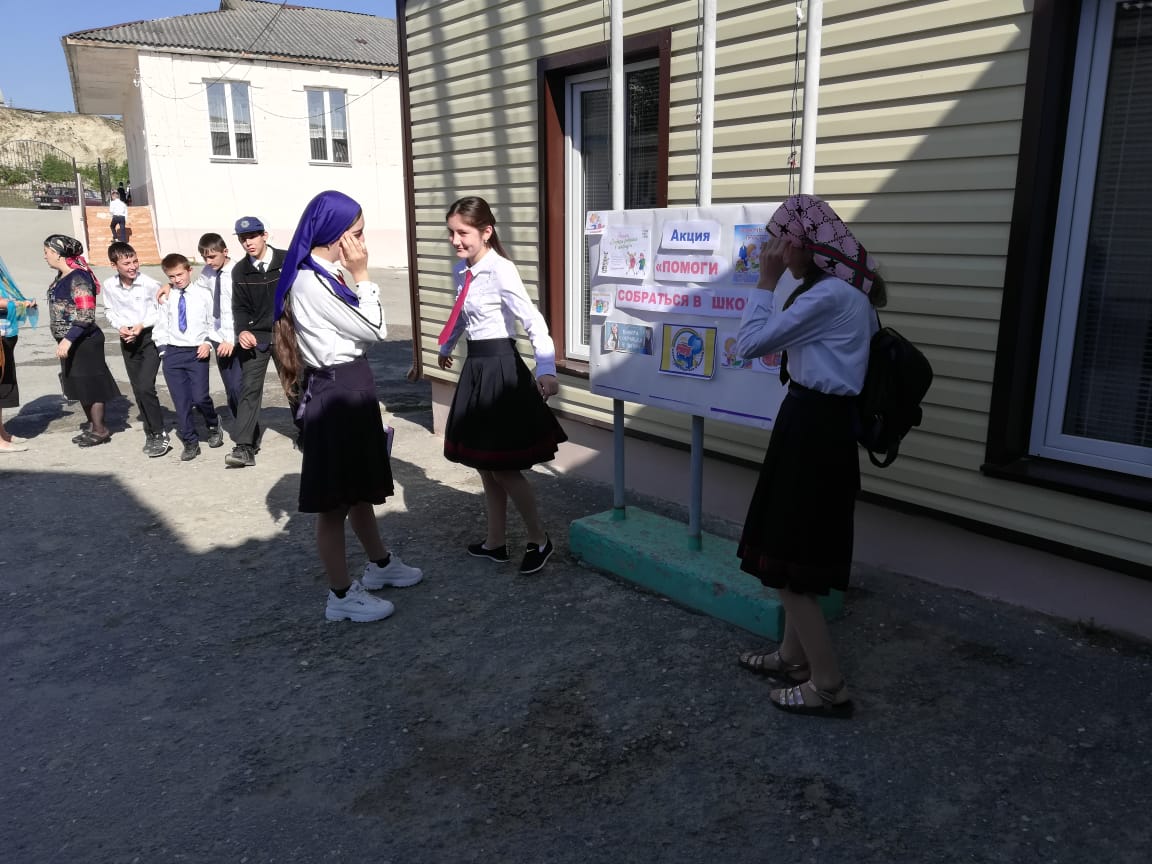 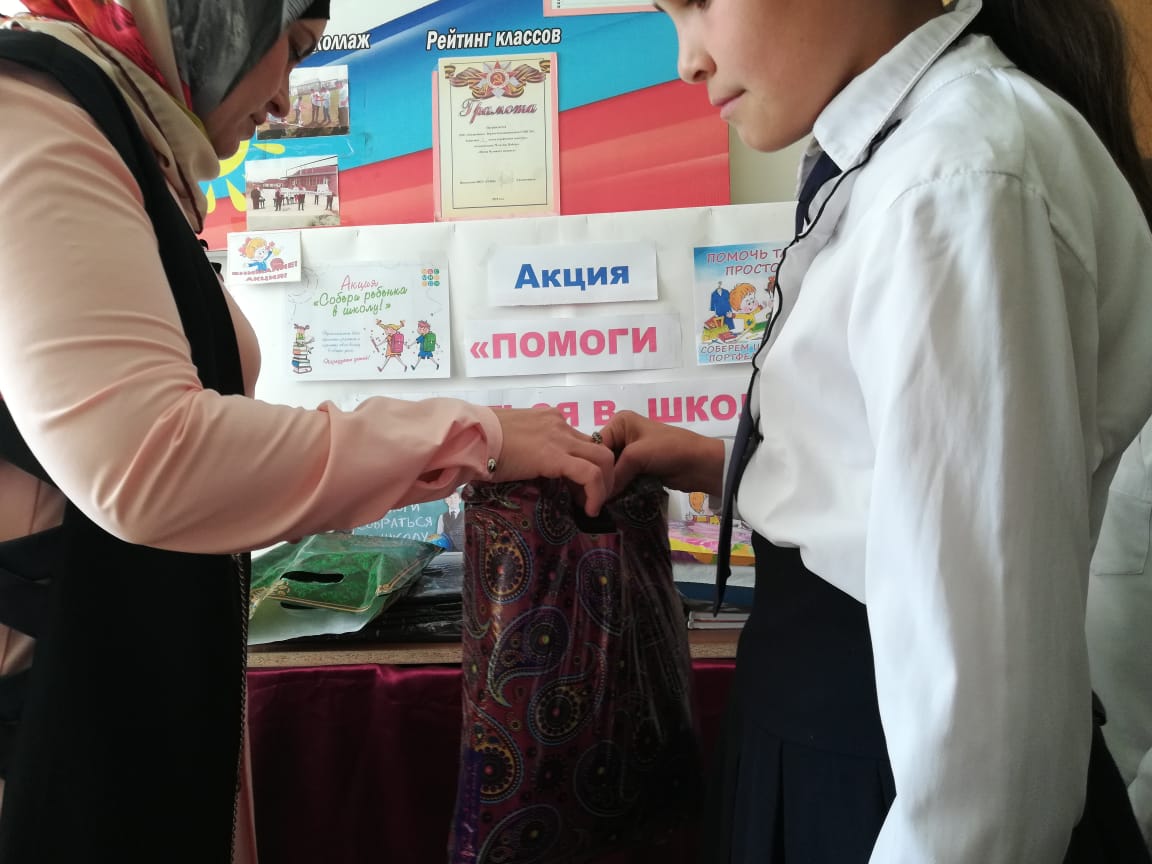 Соц. педагог                Акаева Л.С.Дети  из неблагополучных семейМКОУ «Верхнеказанищенская СОШ №2»2018 – 2019 уч. год.Соц. педагог                Акаева Л.СФ.И.О. детейЗа счет, каких средств?-спонсор (КТО?)Что вручили? (канц.товары, шк.форму, обувь и т.д.)На какую сумму?Иразитдинов ИразитдинПедагогический коллектив и учащиеся.Канцелярский набор.Обувь.200 руб--Магомедовы СугаибПедагогический коллектив и учащиеся.Канцелярский набор.Обувь.200 руб--Акасыева АминаПедагогический коллектив и учащиеся.Канцелярский набор.Школьн. форма.100 руб--Шихамировы Малик, Ахмед, Педагогический коллектив и учащиеся.Канцелярский набор.РубашкаБрюки.400 руб----Гаджиева НаидаПедагогический коллектив и учащиеся.Канцелярский набор.Школьн. форма.200 руб--Татарханов АбзагирПедагогический коллектив и учащиеся.Канцелярский набор.РубашкаБрюки.200 руб№ФИОклассКатегория Вадагаибов  Микаил3аостронуждающийсяВадагаибов  Малик8бостронуждающийсяБамматов Хабиб6аостронуждающийсяБудайханова Марьям5бостронуждающийсяБудайханова Рабият6аостронуждающийсяТаташева Рамазан9бостронуждающийсяТаташева Дженнет5аостронуждающийсяТаташева Фатима2востронуждающийсяАкасыева Амина6вОстронуждающийся, НВФАкасыев Абдулла7аОстронуждающийся, НВФГаджиев Умар9аостронуждающийсяГаджиева Аида7бостронуждающийсяГаджиева Наида6востронуждающийсяГаджиев Ислам4бостронуждающийсяГаджибеков Ахмед9аОстронуждающийсяКаипбекова Умукусюм4аНВФКаипбеков Магомед3бНВФИсмаилов Шарапутдин2аполу сиротаБадрутдинова Патимат5бполу сиротаМагомедовы Сугаиб5бполу сиротаИльясов Ислам5аполу сиротаБадрутдинова Сапият, 6бполу сиротаИсаев Раджаб6бполу сиротаИльясова Саният7аполу сиротаГашимовДинислам7аполу сиротаБасриев Казбек7аполу сиротаМуртазалиеваАминат7бполу сиротаИсаева Аминат8аполу сиротаНасрутдинов Тамерлан8аполу сиротаИсмаилова Дженнет8бполу сиротаТатарханов Абзагир9аполу сиротаИсмаилова Халимат10полу сиротаШихамиров Малик10Опекаемая семья